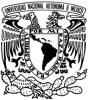 UNIVERSIDAD NACIONAL AUTÓNOMA DE MÉXICO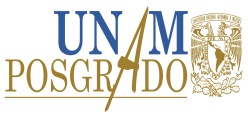 PROGRAMA DE MAESTRIA Y DOCTORADO EN  ESTUDIOS MESOAMERICANOSFACULTAD DE FILOSOFÍA Y LETRASINSTITUTO DE INVESTIGACIONES FILOLÓGICASPrograma de actividad académicaUNIVERSIDAD NACIONAL AUTÓNOMA DE MÉXICOPROGRAMA DE MAESTRIA Y DOCTORADO EN  ESTUDIOS MESOAMERICANOSFACULTAD DE FILOSOFÍA Y LETRASINSTITUTO DE INVESTIGACIONES FILOLÓGICASPrograma de actividad académicaUNIVERSIDAD NACIONAL AUTÓNOMA DE MÉXICOPROGRAMA DE MAESTRIA Y DOCTORADO EN  ESTUDIOS MESOAMERICANOSFACULTAD DE FILOSOFÍA Y LETRASINSTITUTO DE INVESTIGACIONES FILOLÓGICASPrograma de actividad académicaUNIVERSIDAD NACIONAL AUTÓNOMA DE MÉXICOPROGRAMA DE MAESTRIA Y DOCTORADO EN  ESTUDIOS MESOAMERICANOSFACULTAD DE FILOSOFÍA Y LETRASINSTITUTO DE INVESTIGACIONES FILOLÓGICASPrograma de actividad académicaUNIVERSIDAD NACIONAL AUTÓNOMA DE MÉXICOPROGRAMA DE MAESTRIA Y DOCTORADO EN  ESTUDIOS MESOAMERICANOSFACULTAD DE FILOSOFÍA Y LETRASINSTITUTO DE INVESTIGACIONES FILOLÓGICASPrograma de actividad académicaUNIVERSIDAD NACIONAL AUTÓNOMA DE MÉXICOPROGRAMA DE MAESTRIA Y DOCTORADO EN  ESTUDIOS MESOAMERICANOSFACULTAD DE FILOSOFÍA Y LETRASINSTITUTO DE INVESTIGACIONES FILOLÓGICASPrograma de actividad académicaUNIVERSIDAD NACIONAL AUTÓNOMA DE MÉXICOPROGRAMA DE MAESTRIA Y DOCTORADO EN  ESTUDIOS MESOAMERICANOSFACULTAD DE FILOSOFÍA Y LETRASINSTITUTO DE INVESTIGACIONES FILOLÓGICASPrograma de actividad académicaDenominación:    Arte indígena de Mesoamérica II Denominación:    Arte indígena de Mesoamérica II Denominación:    Arte indígena de Mesoamérica II Denominación:    Arte indígena de Mesoamérica II Denominación:    Arte indígena de Mesoamérica II Denominación:    Arte indígena de Mesoamérica II Denominación:    Arte indígena de Mesoamérica II Clave: Semestre: 2ºCampo de conocimiento: Arte indígena, historia cultural.Campo de conocimiento: Arte indígena, historia cultural.Campo de conocimiento: Arte indígena, historia cultural.Campo de conocimiento: Arte indígena, historia cultural.No. de créditos: Carácter: Obligatoria (  ) Optativa ( X )    de elección  ( X )Carácter: Obligatoria (  ) Optativa ( X )    de elección  ( X )Carácter: Obligatoria (  ) Optativa ( X )    de elección  ( X )HorasHorasHoras por semana: Horas al semestreTipo:    Seminario InvestigaciónTipo:    Seminario InvestigaciónTipo:    Seminario InvestigaciónTeoría:Práctica:4 hrs64 horasTipo:    Seminario InvestigaciónTipo:    Seminario InvestigaciónTipo:    Seminario Investigación4 hrs64 horasModalidad: Modalidad: Modalidad: Duración del programa: SemestralDuración del programa: SemestralDuración del programa: SemestralDuración del programa: SemestralSeriación:       No (  )         Si (x )         Obligatoria (     )      Indicativa (  )Actividad académica subsecuente: Arte indígena de Mesoamérica  IIActividad académica antecedente: Arte indígena de Mesoamérica  IObjetivos generales: El objetivo del curso es que los alumnos encuentren en el arte una fuente de información privilegiada para conocer múltiples aspectos de la cultura de los pueblos que habitaron Mesoamérica en el periodo prehispánico. El curso se propone como un espacio de análisis y reflexión sobre las cualidades del arte mesoamericano y su importancia en los procesos histórico-políticos de los pueblos involucrados, sus relaciones, sus afinidades y sus divergencias. Se pretende orientar sobre algunas herramientas metodológicas prácticas para su estudio. Que los alumnos conozcan en vivo obras de arte Mesoaméricano a través de salidas de campo.Al concluir los cursos, los alumnos serán capaces de reconocer las principales cualidades de estas diversas expresiones artísticas mesoamericanas del Epiclásico y del Posclásico, así como el contexto histórico de su aparición.     Objetivos específicos: Los alumnos conocerán las cualidades estéticas de obras creadas en los periodos que se trabajarán dentro del programa; participarán en exposiciones, de manera personal o en equipo, en cada sesión, de acuerdo a su tema de interés. Se reflexionará y discutirá en clase sobre las cualidades estilísticas e iconográficas de obras de arte representativas de diversas regiones; se reflexionará sobre su unidad y diversidad, y su relación con los fenómenos históricos. Al final del curso los alumnos desarrollarán un ensayo, relacionándolo preferentemente con su tema de tesis, o sobre alguno de los temas de su interés vistos durante el semestre.Índice temáticoÍndice temáticoÍndice temáticoÍndice temáticoÍndice temáticoUnidadTema HorasHorasHorasUnidadTema TeóricasTeóricasPrácticasIIIIIIIVVVIVIIVIIIEl Epiclásico en el AltiplanoEl GolfoLa Tradición Mixteca-Puebla.Variedades estilísticas de la TEIM-PEl OccidenteHuaxtecos. Frontera Noroccidental de Mesoamérica.Los Mayas en el Posclásico. La Península de Yucatán Mexicas44884448Total de horas:Total de horas:44        20        20Suma total de horas:Suma total de horas:646464Contenido TemáticoContenido TemáticoUnidadTema y subtemasI.1.1 El Contexto histórico del Epiclásico. Síntesis artísiticas. Ideas estéticas mayas en el Altiplano.1.2. El Valle de Puebla-Tlaxcala. Cacaxtla y Cholula.1.3. Xochicalco.1.4.TeotenangoII.1.1. Las diversas regiones de la Costa del Golfo1.2. Centro-Sur. Mixtequilla 1.3. Centro Norte. El TajínIII.3.1. Aspectos teóricos del concepto, su historiografía y los principales debates. 3.2. La definición.3.3. El origen.3.4. Antecedentes3.5. Arte tolteca. Tula, antecedentes y desarrollo.3.6. Cholula y Tula.3.7. Los toltecas y mixtecos3.8. Expresiones maduras de la tradición3.8.1. Escultura y relieve3.8.2. Cerámica3.8.3. Pintura mural3.8.4. CódicesIV.4.1. El Valle de Puebla-Tlaxcala.4.2. La Mixteca 4.3. El Golfo4.4. Tehuacán4.6. Huaxteca4.7. Área mayaV.5.1. Cultura Aztatlán. Cerámica polícroma5.2. Arte purépecha (tarascos)	VI.6.1. Entorno natural, origen, filiación lingüística. Hipótesis de su asentamiento. 6.2. Su relación con el resto de Mesoamérica6.3. Principales expresiones artísticas6.3.1. Arquitectura6.3.2. Escultura y relieve6.3.3. Cerámica6.3.4. PinturaVII.7.1. Arte maya del Posclásico.7.2. Vínculos con el Altiplano. Antecedentes.7.3. Ek Chuak, los mercaderes y la Costa de Campeche.7.4. Chichén Itzá, Mayapán, Uxmal.7.5. La costa oriental: Santa Rita, Tulum.7.6. Los códices mayas.VIII.8.1. Antecedentes. La cuenca antes de la llegada de los mexicas.8.2. La Triple Alianza8.3. El arte imperial8.3.2. Escultura y relieve8.3.3. Cerámica8.3.4. PinturaBibliografía básica: ÁLVAREZ ICAZA L., Ma. Isabel. “Variedades estilísticas de la Tradición Mixteca-Puebla”, en Estilo y región en el arte mesoamericano. M.I. Álvarez Icaza y Pablo Escalante (coords.). México, UNAM-IIE, 2017.------------ “Las pinturas de Tamuín y la tradición Mixteca-Puebla”, en La pintura mural prehispánica. México, UNAM_IIE (en prensa).BRITTENHAM, Claudia. “Cacaxtla. Estilo personal y estilo regional”, en Estilo y región en el arte mesoamericano. M.I. Álvarez Icaza y Pablo Escalante (coords.). México, UNAM-IIE, 2017.BOONE, Elizabeth H.: “Towards a More Precise Definition of the Aztec Painting Style”, en Alana Cordy-Collins, ed.: Precolumbian Art History. Selected Readings, Palo Alto California, Peek Publications, 1982, p. 153-168.COBEAN, Robert, Elizabeth Jiménez y Alba Guadalupe Mastache. Tula. México, El Colegio de México, FCE, Fideicomiso Historia de la Américas, 2012 (Serie Ciudades). COVARRUBIAS, Miguel. Arte Indígena de México y Centroamérica. México, UNAM, 1961.DE LA GARZA, Mercedes. Los mayas, 3000 años de civilización. Florencia, México, Bonechi-Monclem, 1992.ESCALANTE Gonzalbo, Pablo. Los códices mesoamericanos antes y después de la conquista española. Historia de un lenguaje pictográfico. México, FCE, 2010.FUENTE, Beatriz de la. “Introducción a la historia del arte prehispánico”, en Obras. Tomo I. México, El Colegio Nacional, 2003, pp. 51-71.FUENTE, Beatriz de la. "El arte antiguo de México: diversidad en la unidad”, Obras. Tomo I. México, El Colegio Nacional, 2003, pp. 131-149.GENDROP, Paul. Arte prehispánico en Mesoamérica, 3ª ed., Editorial Trillas, 1979.KUBLER, George. “Eclecticism at Cacaxtla”, en Tercera Mesa Redonda de Palenque (1978). Merle Green Robertson.Vol. 5, parte II. Austin, University of Texas Press, 1980. pp. 163-172. LIND, Michael. “Cholulteca and Mixteca Polychromes: Two Mixteca-Puebla Regional Sub-Styles”, en H.B. Nicholson y Eloise Quiñones eds. Mixteca-Puebla Discoveries and Research in Mesoamerican Art and Archaeology.Culver City, Ca. Labyrinthos, 1994. pp. 79-99.LOMBARDO, Sonia. “Los estilos en la pintura mural de Oaxaca”, en La pintura mural prehispánica en México, Oaxaca, V. III, Tomo IV. Estudios. México, IIE, UNAM, 2008. pp. 89-176 (pp. 119-144).LÓPEZ AUSTIN, Alfredo y Leonardo López Luján. El pasado indígena. México, FCE, 2001.LÓPEZ LUJAN, Leonardo. R. Cobean y G. Mastache. Xochicalco y Tula. México, CONACULTA, 2001.LÓPEZ LUJAN, Leonardo, Giacomo Chiari, Alfredo López Austin y Fernando Carrizosa, “Línea y color en Tenochtitlan. Escultura policromada y pintura mural en el recinto sagrado de la capital mexica”, en Estudios de Cultura Náhuatl. México, UNAM-IIH, 2005. Vol. 36, pp. 15-45.MILLER, Mary. El arte de Mesoamérica: de los olmecas a los aztecas. México, Diana, 1988.NAGAO, Debra. “El significado de las influencias mayas en el Altiplano Central: Cacaxtla y Xochicalco”, Primer Coloquio Internacional de Mayistas. México, UNAM-CEM, 1989.NICHOLSON, H.B. y Eloise Quiñones Keber, eds “Introduction”, en Mixteca-Puebla. Discoveries and Research in Mesoamerican Art and Archaology. Culver City, California, Labyrinthos, 1994.OCHOA, Lorenzo, “La zona del Golfo en el Posclásico”, en Historia Antigua de México. Volumen III. Linda Manzanilla y Leonardo López Luján (coords.). México, INAH, UNAM, Miguel ángel Porrúa, 1995, pp. 11-53.PASZTORY, Esther. Aztec Art, New York, Harvey N. Abrams Publishers, 1983.QUIÑONES KEBER, Eloise. “The Codex Style: Wich Codex, Wich Style?”, en Mixteca-Puebla. Discoveries and Research in Mesoamerican Art and Archaeology. H.B. Nicholson y Eloise Quiñones eds.Culver City, Ca. Labyrinthos, 1994.pp.143-152.ROBERTSON, Donald. Mexican Manuscript Painting of the Early Colonial Period, New Haven, Yale University Press, 1959.WINNING, Hasso von. El arte prehispánico del Occidente de México. Phil C. Weingland y Eduardo Williams (eds.). Zamora, Mich/Guadalajara, Colmich/Sec. de Cultura del Edo. de Jalisco, 1996.Bibliografía básica: ÁLVAREZ ICAZA L., Ma. Isabel. “Variedades estilísticas de la Tradición Mixteca-Puebla”, en Estilo y región en el arte mesoamericano. M.I. Álvarez Icaza y Pablo Escalante (coords.). México, UNAM-IIE, 2017.------------ “Las pinturas de Tamuín y la tradición Mixteca-Puebla”, en La pintura mural prehispánica. México, UNAM_IIE (en prensa).BRITTENHAM, Claudia. “Cacaxtla. Estilo personal y estilo regional”, en Estilo y región en el arte mesoamericano. M.I. Álvarez Icaza y Pablo Escalante (coords.). México, UNAM-IIE, 2017.BOONE, Elizabeth H.: “Towards a More Precise Definition of the Aztec Painting Style”, en Alana Cordy-Collins, ed.: Precolumbian Art History. Selected Readings, Palo Alto California, Peek Publications, 1982, p. 153-168.COBEAN, Robert, Elizabeth Jiménez y Alba Guadalupe Mastache. Tula. México, El Colegio de México, FCE, Fideicomiso Historia de la Américas, 2012 (Serie Ciudades). COVARRUBIAS, Miguel. Arte Indígena de México y Centroamérica. México, UNAM, 1961.DE LA GARZA, Mercedes. Los mayas, 3000 años de civilización. Florencia, México, Bonechi-Monclem, 1992.ESCALANTE Gonzalbo, Pablo. Los códices mesoamericanos antes y después de la conquista española. Historia de un lenguaje pictográfico. México, FCE, 2010.FUENTE, Beatriz de la. “Introducción a la historia del arte prehispánico”, en Obras. Tomo I. México, El Colegio Nacional, 2003, pp. 51-71.FUENTE, Beatriz de la. "El arte antiguo de México: diversidad en la unidad”, Obras. Tomo I. México, El Colegio Nacional, 2003, pp. 131-149.GENDROP, Paul. Arte prehispánico en Mesoamérica, 3ª ed., Editorial Trillas, 1979.KUBLER, George. “Eclecticism at Cacaxtla”, en Tercera Mesa Redonda de Palenque (1978). Merle Green Robertson.Vol. 5, parte II. Austin, University of Texas Press, 1980. pp. 163-172. LIND, Michael. “Cholulteca and Mixteca Polychromes: Two Mixteca-Puebla Regional Sub-Styles”, en H.B. Nicholson y Eloise Quiñones eds. Mixteca-Puebla Discoveries and Research in Mesoamerican Art and Archaeology.Culver City, Ca. Labyrinthos, 1994. pp. 79-99.LOMBARDO, Sonia. “Los estilos en la pintura mural de Oaxaca”, en La pintura mural prehispánica en México, Oaxaca, V. III, Tomo IV. Estudios. México, IIE, UNAM, 2008. pp. 89-176 (pp. 119-144).LÓPEZ AUSTIN, Alfredo y Leonardo López Luján. El pasado indígena. México, FCE, 2001.LÓPEZ LUJAN, Leonardo. R. Cobean y G. Mastache. Xochicalco y Tula. México, CONACULTA, 2001.LÓPEZ LUJAN, Leonardo, Giacomo Chiari, Alfredo López Austin y Fernando Carrizosa, “Línea y color en Tenochtitlan. Escultura policromada y pintura mural en el recinto sagrado de la capital mexica”, en Estudios de Cultura Náhuatl. México, UNAM-IIH, 2005. Vol. 36, pp. 15-45.MILLER, Mary. El arte de Mesoamérica: de los olmecas a los aztecas. México, Diana, 1988.NAGAO, Debra. “El significado de las influencias mayas en el Altiplano Central: Cacaxtla y Xochicalco”, Primer Coloquio Internacional de Mayistas. México, UNAM-CEM, 1989.NICHOLSON, H.B. y Eloise Quiñones Keber, eds “Introduction”, en Mixteca-Puebla. Discoveries and Research in Mesoamerican Art and Archaology. Culver City, California, Labyrinthos, 1994.OCHOA, Lorenzo, “La zona del Golfo en el Posclásico”, en Historia Antigua de México. Volumen III. Linda Manzanilla y Leonardo López Luján (coords.). México, INAH, UNAM, Miguel ángel Porrúa, 1995, pp. 11-53.PASZTORY, Esther. Aztec Art, New York, Harvey N. Abrams Publishers, 1983.QUIÑONES KEBER, Eloise. “The Codex Style: Wich Codex, Wich Style?”, en Mixteca-Puebla. Discoveries and Research in Mesoamerican Art and Archaeology. H.B. Nicholson y Eloise Quiñones eds.Culver City, Ca. Labyrinthos, 1994.pp.143-152.ROBERTSON, Donald. Mexican Manuscript Painting of the Early Colonial Period, New Haven, Yale University Press, 1959.WINNING, Hasso von. El arte prehispánico del Occidente de México. Phil C. Weingland y Eduardo Williams (eds.). Zamora, Mich/Guadalajara, Colmich/Sec. de Cultura del Edo. de Jalisco, 1996.Bibliografía complementaria:Arte Precolombino de México, Milano/Madrid: Elemond Editori Associati/Olivetti, Ministerio de Cultura, Madrid: 1990.BOONE, Elizabeth (ed). The Art and Iconography of Late Post-Classic Central Mexico. México, Dumbarton Oaks. 1982.BOONE, Elizabeth y Michael E. Smith, “Posclassic Internacional Styles and Symbol Set”, en Boone y Smtih eds. The Posclassic Mesoamerican World. The University of Utah Press, Salt Lake City, 2003.BARTOLOMÉ, Miguel Alberto. La dinámica social de los mayas de Yucatán. Pasado y presente de la situación colonial. México, Conaculta, INI, (Presencias, 61). CAROT, Patricia. “Arqueología de Michoacán; nuevas aportaciones a la historia purépecha”, en Beatriz Braniff (coord.). Introducción a la historia de Occidente. México, Universidad de Coima/INAH, 2004, pp. 443-474.DAHLGREN, Barbro. La Mixteca: su cultura e historia prehispánica. México, UNAM, 1990.DANEELS, Annick. “Settlemente history in the Lower Cotaxtla Basin”, en Barbara Starck y Philip J. Arnold eds. Olmecs to Aztec.Settlement Patterns in the Ancient Gulf Lowlands.Tucson, The University of Arizona Press, 1997.ESCALANTE Gonzalbo, Pablo. Arte prehispánico. México, CONACULTA, 2000.--------- El México Antiguo. De Tehuantepec a Baja California (coord.) México, CIDE-FCE, 2009.--------- ESCALANTE Gonzalbo, Pablo. “El México Antiguo” en Nueva Historia mínima de México. México, El Colegio de México, 2004, pp.  1-57.ESCALANTE GONZALBO, Pablo y Saeko Yanagisawa, “Antecedentes de la tradición Mixteca-Puebla en el arte zapoteco del Clásico y el Epiclásico”, en en La pintura mural prehispánica en México, Oaxaca, V. III, Tomo IV. Estudios. México, IIE, UNAM, 2008.FUENTE, Beatriz de la. México en el mundo de las colecciones de arte. Mesoamérica, I. México, SRE-Instituo Matías Romero, UNAM-IIE, 1994. FUENTE, Beatriz de la, coord. La pintura mural prehispánica en México I Teotihuacán, 2 v., México, UNAM-IIE, 1995-1996.FUENTE, Beatriz de la, y Bernd Fahmel Beyer, coords.: La pintura mural prehispánica en México III Oaxaca. 2 v. México, UNAM-IIE, 2005.FUENTE, Beatriz de la, Leticia Staines y Ma. Teresa Uriarte. La escultura prehispánica de Mesoamérica. Milán, Editorial Jaca Book, CONACULTA, 2003. HERS, Marie Areti. Los toltecas en tierras chichimecas. México, UNAM, 1989.IXTLILXÓCHITL, Fernando de Alba. Obras Históricas. 2 vols. México, Inst. Mexiquense de Cultura, UNAM-IIH, 1997. KIRCHHOFF, Paul, Luis Reyes, L. Odena. Historia tolteca-chichimeca. México, FCE, 1989. KUBLER, George. Arte y arquitectura en la América precolonial. Los pueblos mexicanos, mayas y andinos. Madrid, Ediciones Cátedra, 1986.PASTORY, Esther. “El arte”, en El México Antiguo, V. 3. Linda Manzanilla y Leonardo López Luján coords. México, INAH-UNAM-Ed. Porrúa, 1995, pp. 459-513.PETERSON, David. “Relaciones prehispánicas entre el valle de Puebla-Tlaxcala y la región maya”, en A. García Cook y L. Merino (comps.) Antología de Cacaxtla. Vol. II. México, INAH, 1995, pp. 84-89.GERHARD, Peter. Geografía Histórica de la Nueva España. México, UNAM.IIH, 1992.GONZÁLEZ Licón, Ernesto. Tres mil años de civilización precolombina: los zapotecas y mixtecos. México, Jaka Book, 1990.JIMÉNEZ GUERRERO, Elizabeth et al. “Arqueología” en Historia general de Guerrero, Vol. I México, INAH-Gob. Del Edo. de Guerero-JGH Editores, 1998, pp. 23-140.LIND, Michael D. "Cholula and Mixteca Polychromes: Two Mixteca-Puebla Regional Sub-Styles", en H.B. Nicholson y Eloise Quiñones Keber, eds. Mixteca-Puebla. Discoveries and Research in Mesoamerican Art and Archaeology, Culver City, California, Labyrinthos, 1994, p. 79-99.LOMBARDO, Sonia. “La expresión plática. La escultura”. En Temas mesoamericanos. S. Lombardo y Enrique Nalda coords. México, INAH-CONACULTA, 1996. MARQUINA, Ignacio. Arquitectura prehispánica. México, SEP.INAH, 1951 (Memorias del INAH, 1).MATHEWS, PETER Lawrence. La escultura de Yaxchilán, México, INAH, 1997. (Serie Arqueología, Colección Científica, 368).PADDOCK, Ancient Oaxaca; Discoveries in Mexican Archaeology and History. California, Standford university Press, 1966.PADDOCK, John, Robert Chadwick, Donald Brockington et al., Aspects of the Mixteca-Puebla Style and Mixtec and Central Mexican Culture in Southern Mesoamerica, New Orleans, Tulane University, MARI, 1982.PLUNKET, Patricia y Uruñuela. “La transición del clásico al Posclásico: reflexiones sobre el Valle de Puebla-Tlaxcala”, en Reacomodos demográficos del Clásico al Posclásico en el Centro de México. UNAM, IIA, 2005. pp. 303-324.POHL, John M. D. y Bruce Byland, “The Mixteca-Puebla Style and Early Posclassic Socio-political Interaction”, en Nicholson y Quiñones eds. Mixteca-Puebla. Discoveries and Research in Mesoamerican Art and Archaology. Culver City, Ca. Labyrinthos, 1994. pp. 189-199.PROSKURIAKOFF, Tatiana. Historia maya. México, Siglo XXI, 1994.QUIÑONES KEBER, Eloise. “The Codex Style: Wich Codex, Wich Style?”, en Mixteca-Puebla Discoveries and Research in Mesoamerican Art and Archaeology. H.B. Nicholson y Eloise Quiñones eds.Culver City, Ca. Labyrinthos, 1994.pp.143-152.ROBERTSON, Donald. Mexican Manuscript Painting of the Early Colonial Period, New Haven, Yale University Press, 1959.------ “The Style of The Borgia Group of Mexican Pre-conquest Manuscripts”. Acts of the Twentieth International Congress of History of Art. V. III. New Jersey, Princeton University Press, 1963. pp. 148-164.------- “The Mixtec Religious Manuscripts”, en Ancient Oaxaca. John Paddock et al. Stanford, Stanford University Press, 1966. pp. 298-312.------ “The Tulum Murals: The International Style of the Late Post-Classic, en CongresoInternacional de Americanistas, Sesión 38.Stuttgart y Munich, 1968, Vol. 2, pp. 77-88. SAHAGÚN, Bernardino de, Historia General de las Cosas de la Nueva España. Estudio Introductorio Alfredo Lopez Austin y Josefina García Quintana. México, CONACULTA, 2002.(SerieCien de México).STARCK, Barbara. “Gulf Lowland Ceramic Styles and Political Geography in Ancient Veracruz “, en Barbara Starck y Philip J. Arnold eds. Olmecs to Aztec. Settlement Patterns in the Ancient Gulf Lowlands. Tucson, The University of Arizona Press, 1997, pp. 306-307.THOMPSON, J. Eric S. “Marchan Gods of Middle America”, en H.B. Nicholson. A Summary”, en Summa Anthropológica en homenaje a Roberto Weitlaner. México, INAH, 1966.TOSCANO, Salvador: Arte precolombino de México y Centroamérica, 2ª ed., México, IIE, UNAM, 1952.TOWNSEND, RICHARD F. (ed. Gral.) y Carlos E. Gutiérrez Arce (ed. Esp.) El antiguo Occidente de México; arte y arqueología de un pasado desconocido. Guadalajara, Jalisco, The Art Institue of Chicago/Secretaría de Cultura del Gob. Del Edo. de Jalisco, 2000.WESTHEIM, Paul. Arte antiguo de México. México, Ediciones Era, 1970 [1a ed.  revisada]. WESTHEIM, Paul, Alberto Ruz, Pedro Armillas. Cuarenta siglos de arte mexicano. Arte prehispánico. Coord. Cronológico-cultural Román Piña Chan. Verona, Editorial Herrero, Promociones Editoriales Mexicanas, 1981.WAUCHOPE, Robert (ed. De la serie) Handbook of Meddle American Indians, vol. III. Archaeology of Southern Mesoamerica. Austin, Texas, University of Texas Press, 1965.WINNING,  Hasso von. Precolumbian Art of Mexico and Central America. Londres, Thames and Hudson, 1969.WINTER, Marcus. “La cerámica del Posclásico en Oaxaca”, en La producción alfarera en el México Antiguo. Vol. V. Beatriz L. Merino y Ángel García Cook (coords.). México, INAH, 2007.YANAGISAWA, Saeko. Los antecedentes de la tradición Mixteca-Puebla en Teotihuacan. Tesis de Historia del Arte. México, UNAM, 2005.Bibliografía complementaria:Arte Precolombino de México, Milano/Madrid: Elemond Editori Associati/Olivetti, Ministerio de Cultura, Madrid: 1990.BOONE, Elizabeth (ed). The Art and Iconography of Late Post-Classic Central Mexico. México, Dumbarton Oaks. 1982.BOONE, Elizabeth y Michael E. Smith, “Posclassic Internacional Styles and Symbol Set”, en Boone y Smtih eds. The Posclassic Mesoamerican World. The University of Utah Press, Salt Lake City, 2003.BARTOLOMÉ, Miguel Alberto. La dinámica social de los mayas de Yucatán. Pasado y presente de la situación colonial. México, Conaculta, INI, (Presencias, 61). CAROT, Patricia. “Arqueología de Michoacán; nuevas aportaciones a la historia purépecha”, en Beatriz Braniff (coord.). Introducción a la historia de Occidente. México, Universidad de Coima/INAH, 2004, pp. 443-474.DAHLGREN, Barbro. La Mixteca: su cultura e historia prehispánica. México, UNAM, 1990.DANEELS, Annick. “Settlemente history in the Lower Cotaxtla Basin”, en Barbara Starck y Philip J. Arnold eds. Olmecs to Aztec.Settlement Patterns in the Ancient Gulf Lowlands.Tucson, The University of Arizona Press, 1997.ESCALANTE Gonzalbo, Pablo. Arte prehispánico. México, CONACULTA, 2000.--------- El México Antiguo. De Tehuantepec a Baja California (coord.) México, CIDE-FCE, 2009.--------- ESCALANTE Gonzalbo, Pablo. “El México Antiguo” en Nueva Historia mínima de México. México, El Colegio de México, 2004, pp.  1-57.ESCALANTE GONZALBO, Pablo y Saeko Yanagisawa, “Antecedentes de la tradición Mixteca-Puebla en el arte zapoteco del Clásico y el Epiclásico”, en en La pintura mural prehispánica en México, Oaxaca, V. III, Tomo IV. Estudios. México, IIE, UNAM, 2008.FUENTE, Beatriz de la. México en el mundo de las colecciones de arte. Mesoamérica, I. México, SRE-Instituo Matías Romero, UNAM-IIE, 1994. FUENTE, Beatriz de la, coord. La pintura mural prehispánica en México I Teotihuacán, 2 v., México, UNAM-IIE, 1995-1996.FUENTE, Beatriz de la, y Bernd Fahmel Beyer, coords.: La pintura mural prehispánica en México III Oaxaca. 2 v. México, UNAM-IIE, 2005.FUENTE, Beatriz de la, Leticia Staines y Ma. Teresa Uriarte. La escultura prehispánica de Mesoamérica. Milán, Editorial Jaca Book, CONACULTA, 2003. HERS, Marie Areti. Los toltecas en tierras chichimecas. México, UNAM, 1989.IXTLILXÓCHITL, Fernando de Alba. Obras Históricas. 2 vols. México, Inst. Mexiquense de Cultura, UNAM-IIH, 1997. KIRCHHOFF, Paul, Luis Reyes, L. Odena. Historia tolteca-chichimeca. México, FCE, 1989. KUBLER, George. Arte y arquitectura en la América precolonial. Los pueblos mexicanos, mayas y andinos. Madrid, Ediciones Cátedra, 1986.PASTORY, Esther. “El arte”, en El México Antiguo, V. 3. Linda Manzanilla y Leonardo López Luján coords. México, INAH-UNAM-Ed. Porrúa, 1995, pp. 459-513.PETERSON, David. “Relaciones prehispánicas entre el valle de Puebla-Tlaxcala y la región maya”, en A. García Cook y L. Merino (comps.) Antología de Cacaxtla. Vol. II. México, INAH, 1995, pp. 84-89.GERHARD, Peter. Geografía Histórica de la Nueva España. México, UNAM.IIH, 1992.GONZÁLEZ Licón, Ernesto. Tres mil años de civilización precolombina: los zapotecas y mixtecos. México, Jaka Book, 1990.JIMÉNEZ GUERRERO, Elizabeth et al. “Arqueología” en Historia general de Guerrero, Vol. I México, INAH-Gob. Del Edo. de Guerero-JGH Editores, 1998, pp. 23-140.LIND, Michael D. "Cholula and Mixteca Polychromes: Two Mixteca-Puebla Regional Sub-Styles", en H.B. Nicholson y Eloise Quiñones Keber, eds. Mixteca-Puebla. Discoveries and Research in Mesoamerican Art and Archaeology, Culver City, California, Labyrinthos, 1994, p. 79-99.LOMBARDO, Sonia. “La expresión plática. La escultura”. En Temas mesoamericanos. S. Lombardo y Enrique Nalda coords. México, INAH-CONACULTA, 1996. MARQUINA, Ignacio. Arquitectura prehispánica. México, SEP.INAH, 1951 (Memorias del INAH, 1).MATHEWS, PETER Lawrence. La escultura de Yaxchilán, México, INAH, 1997. (Serie Arqueología, Colección Científica, 368).PADDOCK, Ancient Oaxaca; Discoveries in Mexican Archaeology and History. California, Standford university Press, 1966.PADDOCK, John, Robert Chadwick, Donald Brockington et al., Aspects of the Mixteca-Puebla Style and Mixtec and Central Mexican Culture in Southern Mesoamerica, New Orleans, Tulane University, MARI, 1982.PLUNKET, Patricia y Uruñuela. “La transición del clásico al Posclásico: reflexiones sobre el Valle de Puebla-Tlaxcala”, en Reacomodos demográficos del Clásico al Posclásico en el Centro de México. UNAM, IIA, 2005. pp. 303-324.POHL, John M. D. y Bruce Byland, “The Mixteca-Puebla Style and Early Posclassic Socio-political Interaction”, en Nicholson y Quiñones eds. Mixteca-Puebla. Discoveries and Research in Mesoamerican Art and Archaology. Culver City, Ca. Labyrinthos, 1994. pp. 189-199.PROSKURIAKOFF, Tatiana. Historia maya. México, Siglo XXI, 1994.QUIÑONES KEBER, Eloise. “The Codex Style: Wich Codex, Wich Style?”, en Mixteca-Puebla Discoveries and Research in Mesoamerican Art and Archaeology. H.B. Nicholson y Eloise Quiñones eds.Culver City, Ca. Labyrinthos, 1994.pp.143-152.ROBERTSON, Donald. Mexican Manuscript Painting of the Early Colonial Period, New Haven, Yale University Press, 1959.------ “The Style of The Borgia Group of Mexican Pre-conquest Manuscripts”. Acts of the Twentieth International Congress of History of Art. V. III. New Jersey, Princeton University Press, 1963. pp. 148-164.------- “The Mixtec Religious Manuscripts”, en Ancient Oaxaca. John Paddock et al. Stanford, Stanford University Press, 1966. pp. 298-312.------ “The Tulum Murals: The International Style of the Late Post-Classic, en CongresoInternacional de Americanistas, Sesión 38.Stuttgart y Munich, 1968, Vol. 2, pp. 77-88. SAHAGÚN, Bernardino de, Historia General de las Cosas de la Nueva España. Estudio Introductorio Alfredo Lopez Austin y Josefina García Quintana. México, CONACULTA, 2002.(SerieCien de México).STARCK, Barbara. “Gulf Lowland Ceramic Styles and Political Geography in Ancient Veracruz “, en Barbara Starck y Philip J. Arnold eds. Olmecs to Aztec. Settlement Patterns in the Ancient Gulf Lowlands. Tucson, The University of Arizona Press, 1997, pp. 306-307.THOMPSON, J. Eric S. “Marchan Gods of Middle America”, en H.B. Nicholson. A Summary”, en Summa Anthropológica en homenaje a Roberto Weitlaner. México, INAH, 1966.TOSCANO, Salvador: Arte precolombino de México y Centroamérica, 2ª ed., México, IIE, UNAM, 1952.TOWNSEND, RICHARD F. (ed. Gral.) y Carlos E. Gutiérrez Arce (ed. Esp.) El antiguo Occidente de México; arte y arqueología de un pasado desconocido. Guadalajara, Jalisco, The Art Institue of Chicago/Secretaría de Cultura del Gob. Del Edo. de Jalisco, 2000.WESTHEIM, Paul. Arte antiguo de México. México, Ediciones Era, 1970 [1a ed.  revisada]. WESTHEIM, Paul, Alberto Ruz, Pedro Armillas. Cuarenta siglos de arte mexicano. Arte prehispánico. Coord. Cronológico-cultural Román Piña Chan. Verona, Editorial Herrero, Promociones Editoriales Mexicanas, 1981.WAUCHOPE, Robert (ed. De la serie) Handbook of Meddle American Indians, vol. III. Archaeology of Southern Mesoamerica. Austin, Texas, University of Texas Press, 1965.WINNING,  Hasso von. Precolumbian Art of Mexico and Central America. Londres, Thames and Hudson, 1969.WINTER, Marcus. “La cerámica del Posclásico en Oaxaca”, en La producción alfarera en el México Antiguo. Vol. V. Beatriz L. Merino y Ángel García Cook (coords.). México, INAH, 2007.YANAGISAWA, Saeko. Los antecedentes de la tradición Mixteca-Puebla en Teotihuacan. Tesis de Historia del Arte. México, UNAM, 2005.Sugerencias didácticasExposición oral		               (X)Exposición audiovisual	               (X)Ejercicios dentro de clase	               (X )Ejercicios fuera del aula	               (  )Seminarios		               (X)Lecturas obligatorias	                                 (X)Trabajo de investigación	               (X)Prácticas de taller o laboratorio                  (   )Prácticas de campo	                                 (X)Otras: ____________________                 (  )Mecanismos de evaluación del aprendizaje de los alumnos: Exámenes parciales		                    (  )Examen final escrito		                    (  )Trabajos y tareas fuera del aula	                    (X)Exposición de seminarios por los alumnos     (X)Participación en clase	                                     (X)Asistencia	                                                      (X)Seminario                                                        (  )Otras:                                                              (X)Línea de investigación: Estilos artísticos de Mesoamérica, historia cultural.Línea de investigación: Estilos artísticos de Mesoamérica, historia cultural.Perfil profesiográfico: Perfil profesiográfico: 